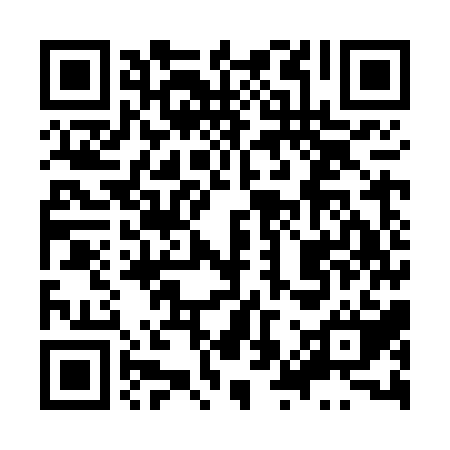 Ramadan times for Kerelchar, BangladeshMon 11 Mar 2024 - Wed 10 Apr 2024High Latitude Method: NonePrayer Calculation Method: University of Islamic SciencesAsar Calculation Method: ShafiPrayer times provided by https://www.salahtimes.comDateDayFajrSuhurSunriseDhuhrAsrIftarMaghribIsha11Mon4:504:506:0412:023:255:595:597:1412Tue4:494:496:0312:013:256:006:007:1413Wed4:484:486:0212:013:256:006:007:1514Thu4:474:476:0112:013:256:016:017:1515Fri4:464:466:0012:003:256:016:017:1516Sat4:454:455:5912:003:256:016:017:1617Sun4:444:445:5812:003:256:026:027:1618Mon4:434:435:5712:003:256:026:027:1719Tue4:424:425:5711:593:256:026:027:1720Wed4:414:415:5611:593:246:036:037:1721Thu4:404:405:5511:593:246:036:037:1822Fri4:394:395:5411:583:246:046:047:1823Sat4:384:385:5311:583:246:046:047:1924Sun4:374:375:5211:583:246:046:047:1925Mon4:364:365:5111:583:246:056:057:2026Tue4:354:355:5011:573:236:056:057:2027Wed4:344:345:4911:573:236:056:057:2028Thu4:334:335:4811:573:236:066:067:2129Fri4:324:325:4711:563:236:066:067:2130Sat4:314:315:4611:563:226:066:067:2231Sun4:304:305:4511:563:226:076:077:221Mon4:294:295:4411:553:226:076:077:232Tue4:284:285:4311:553:226:076:077:233Wed4:264:265:4211:553:216:086:087:244Thu4:254:255:4111:553:216:086:087:245Fri4:244:245:4011:543:216:096:097:246Sat4:234:235:3911:543:216:096:097:257Sun4:224:225:3811:543:206:096:097:258Mon4:214:215:3711:533:206:106:107:269Tue4:204:205:3711:533:206:106:107:2610Wed4:194:195:3611:533:196:106:107:27